1 вариант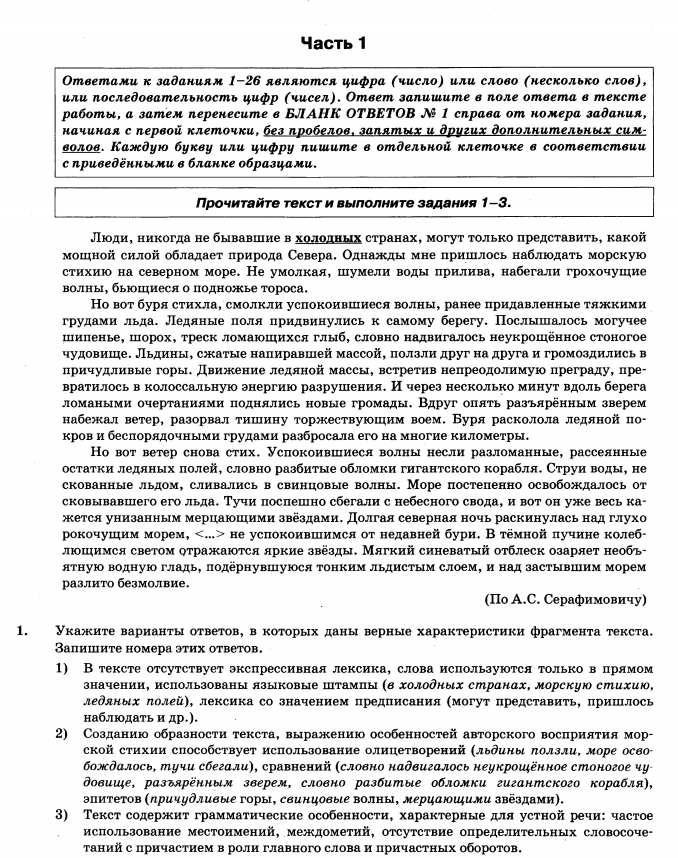 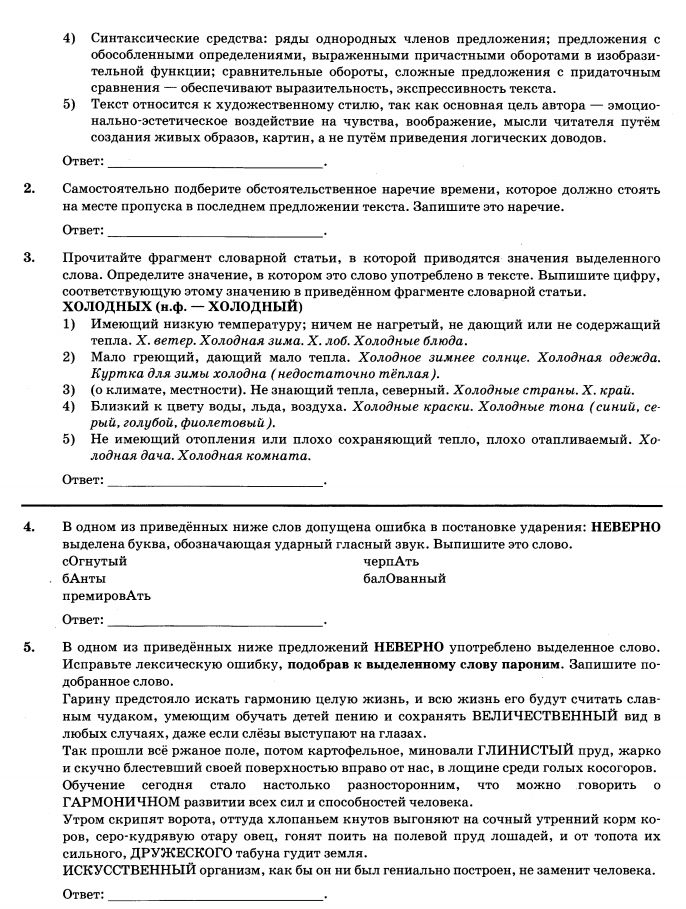 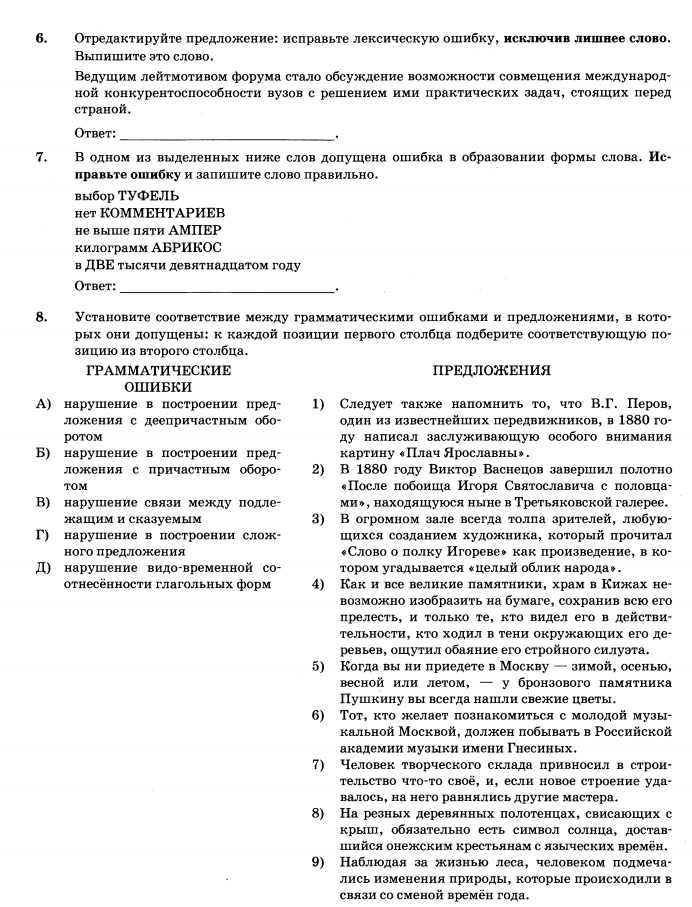 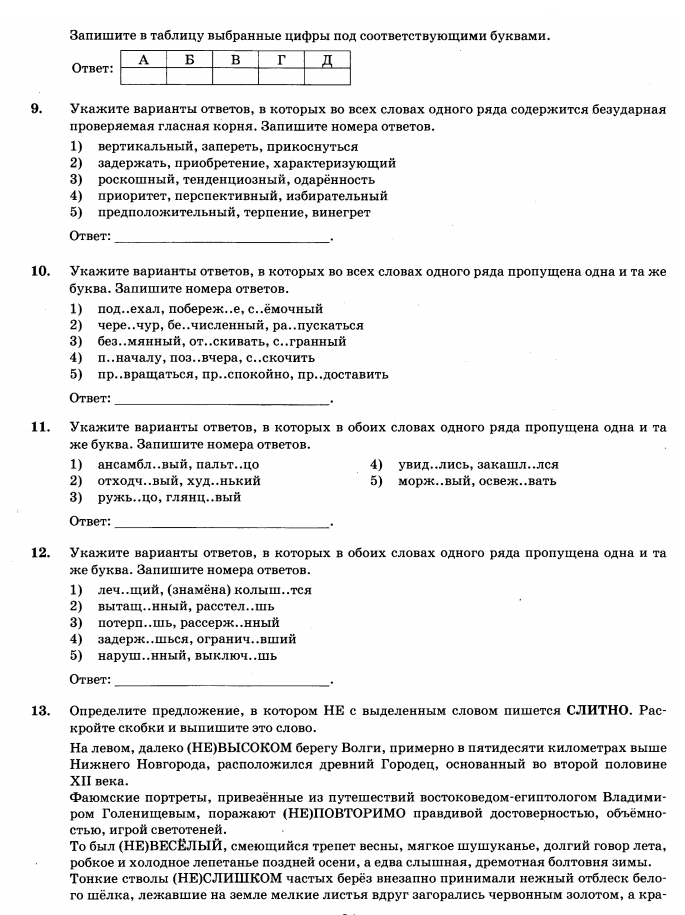 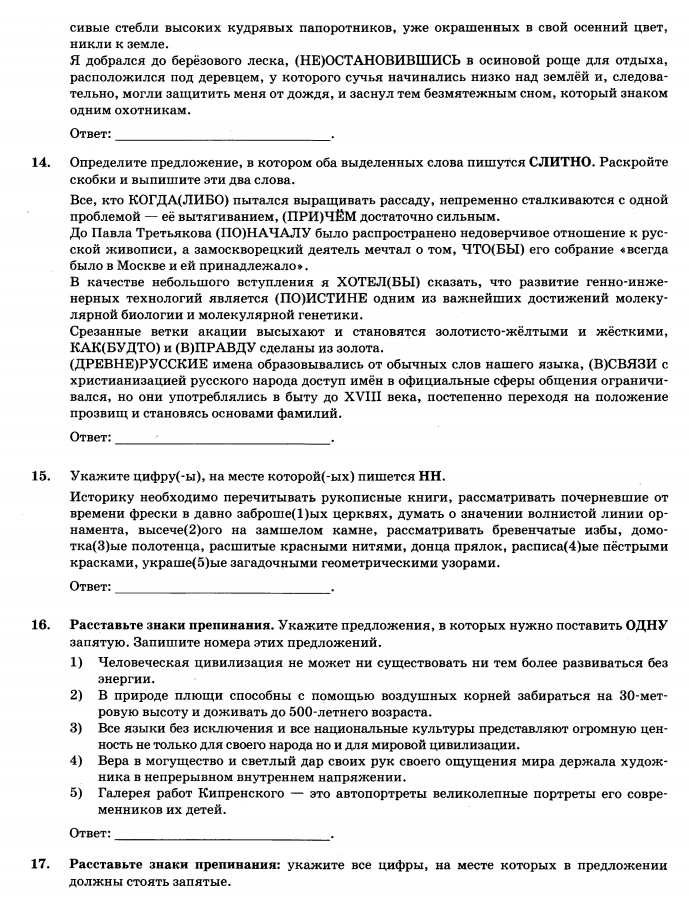 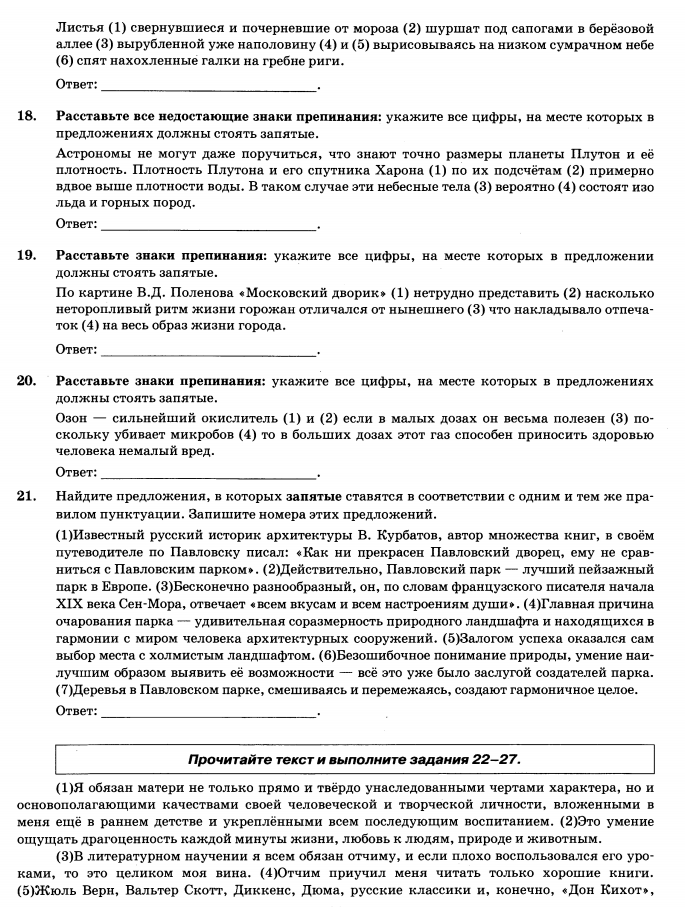 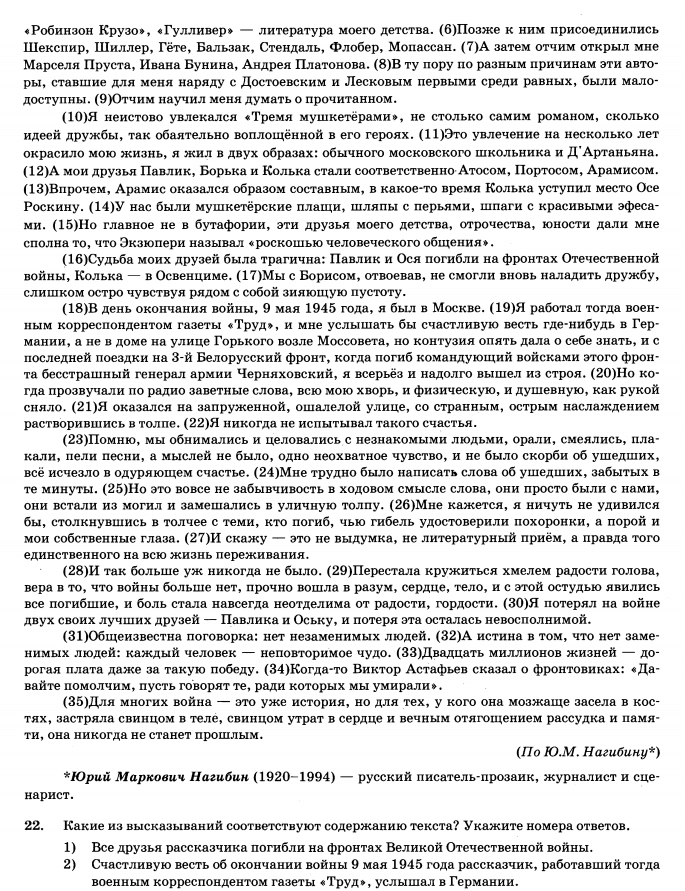 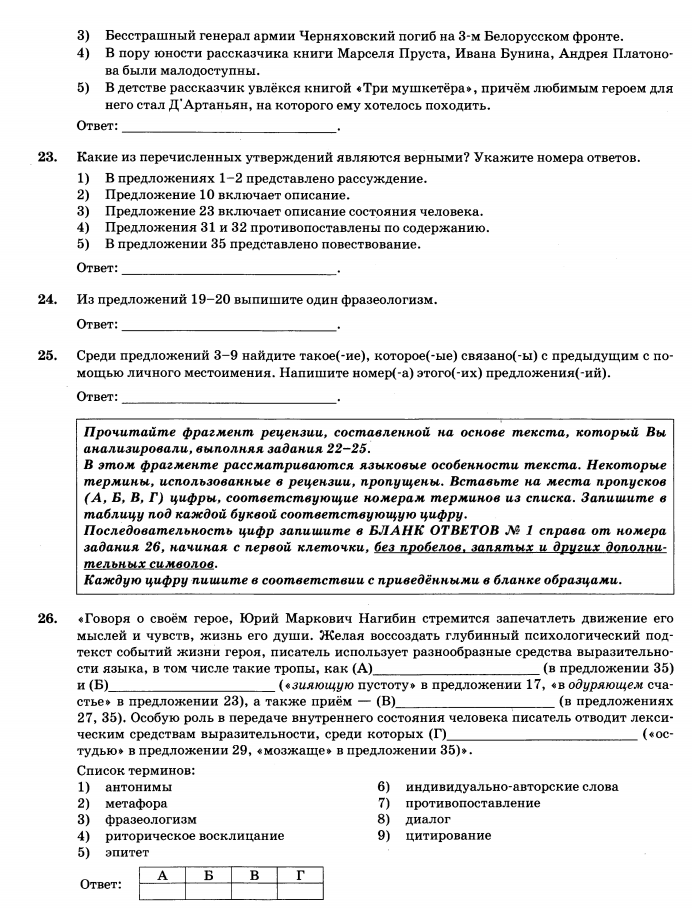 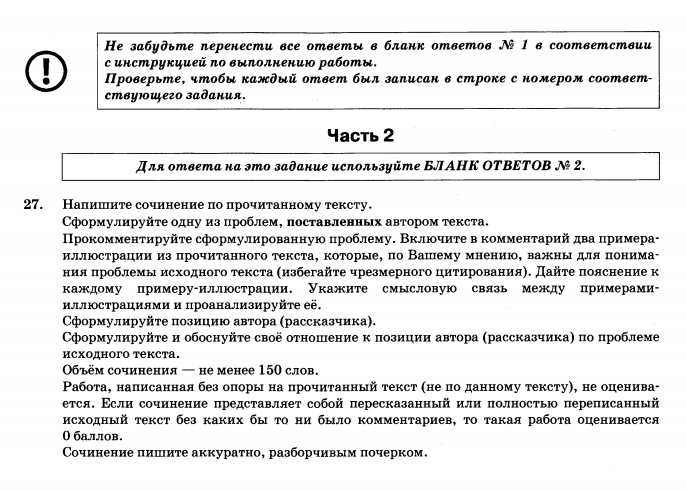 2 вариант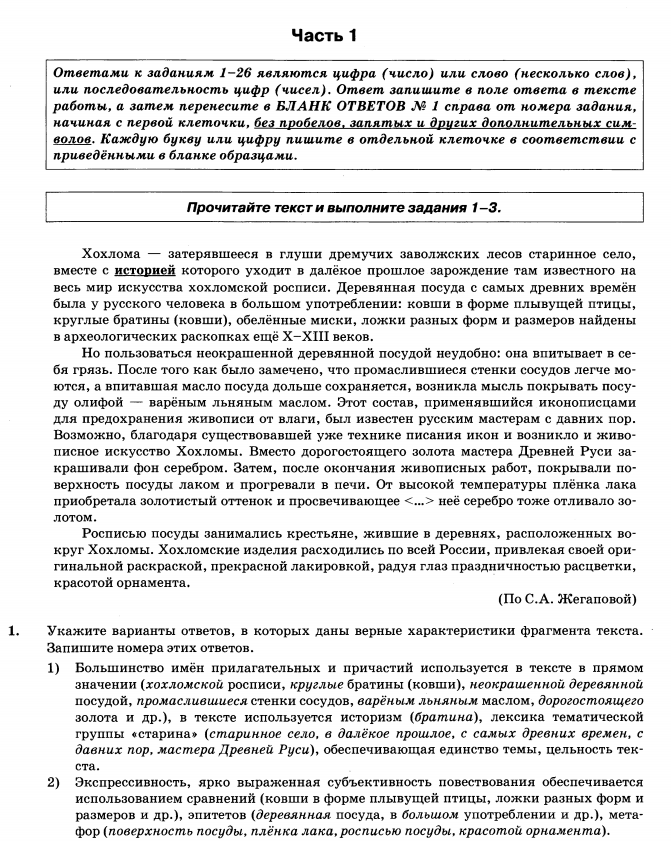 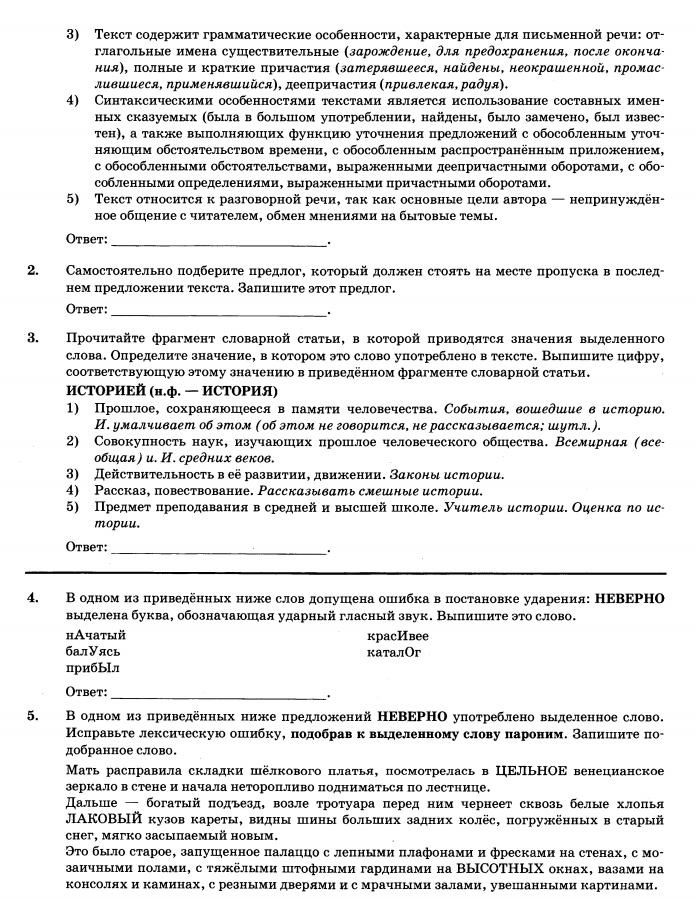 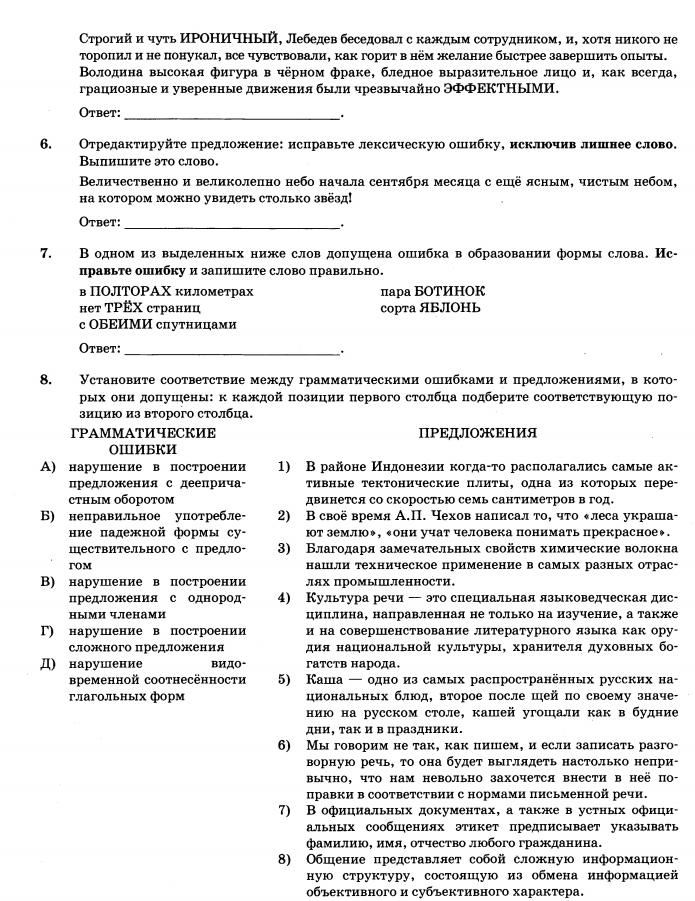 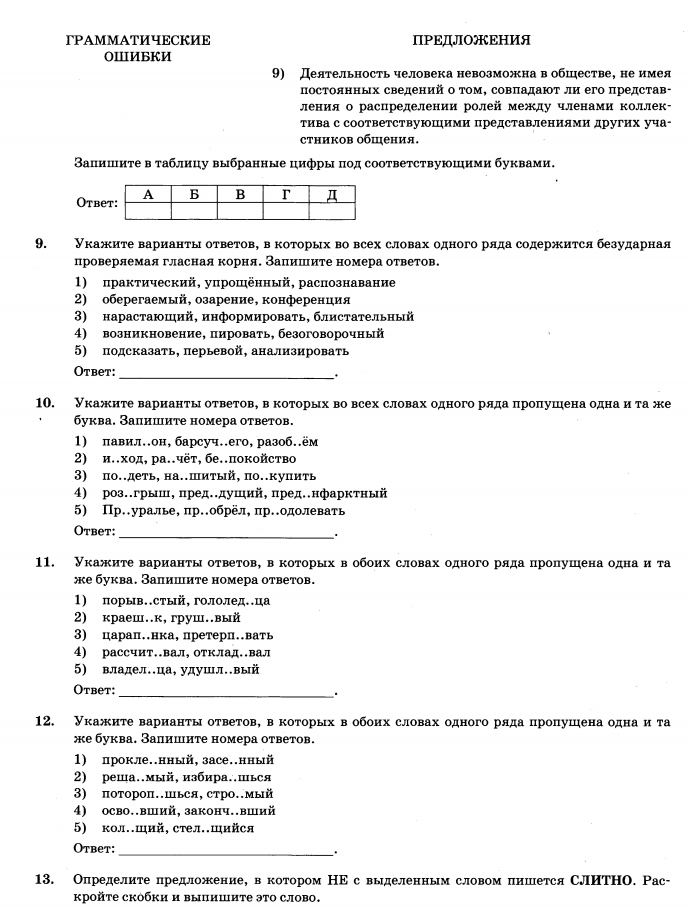 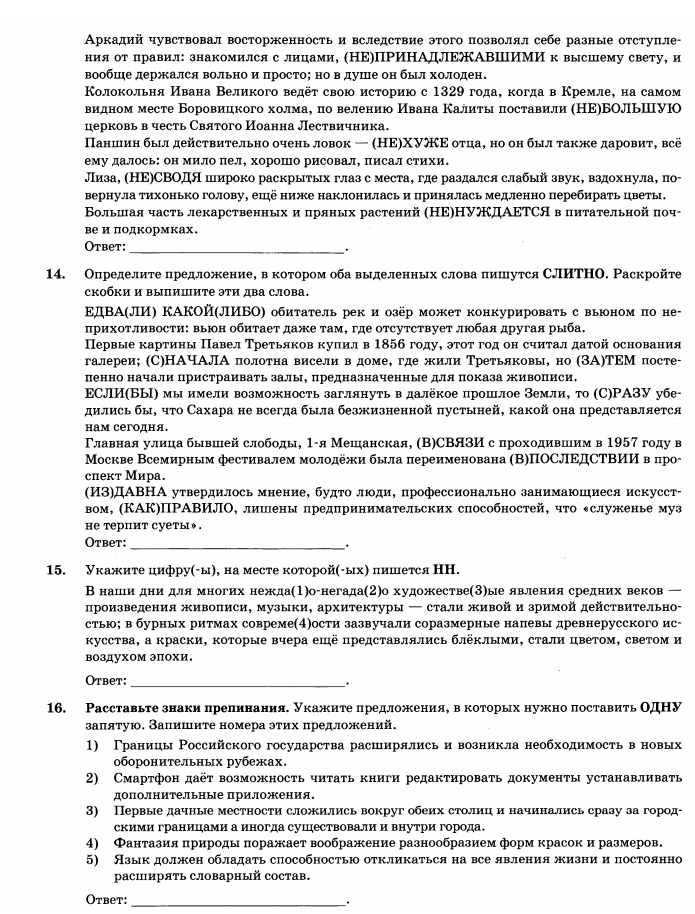 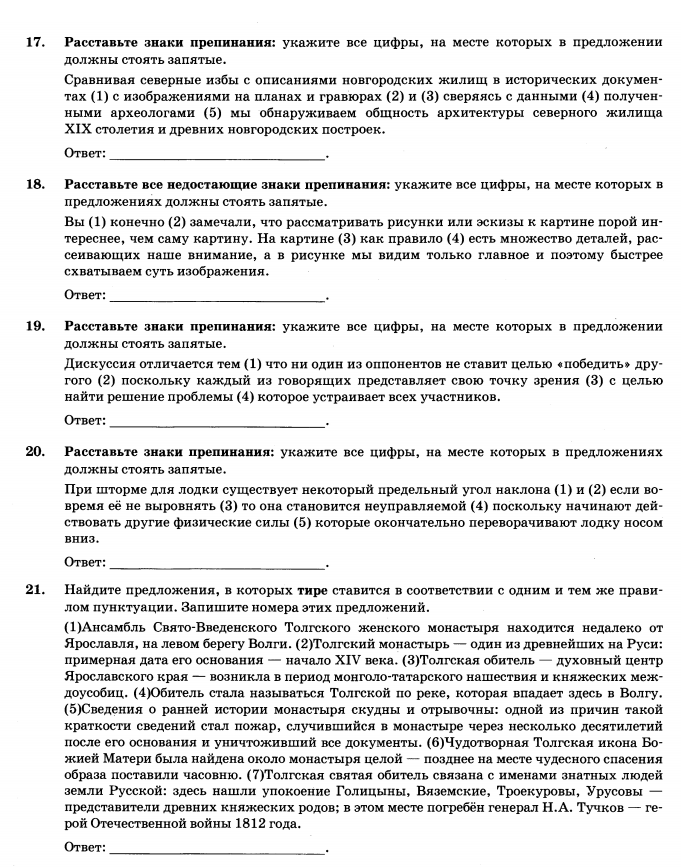 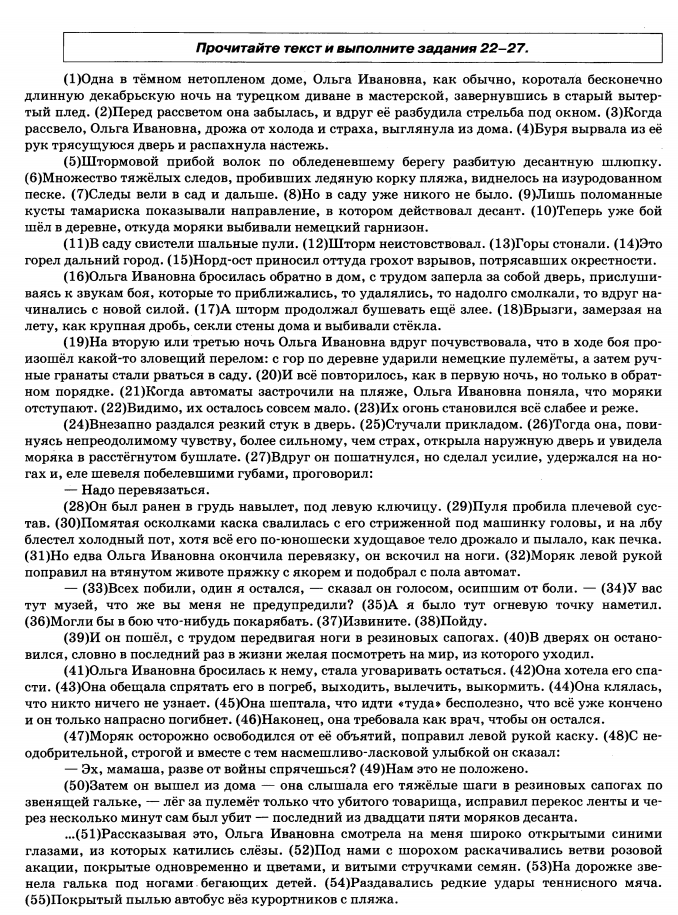 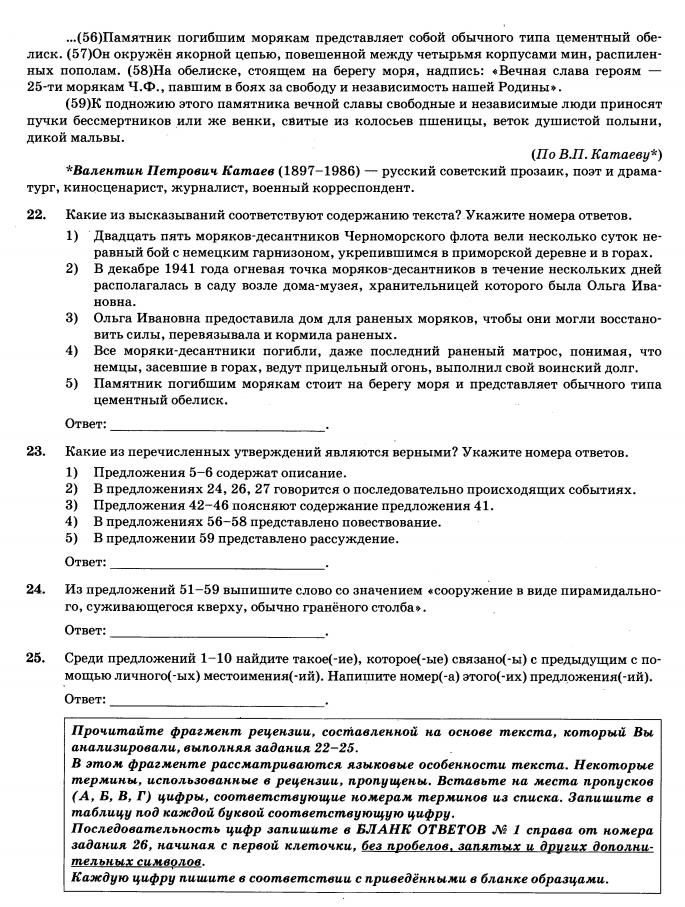 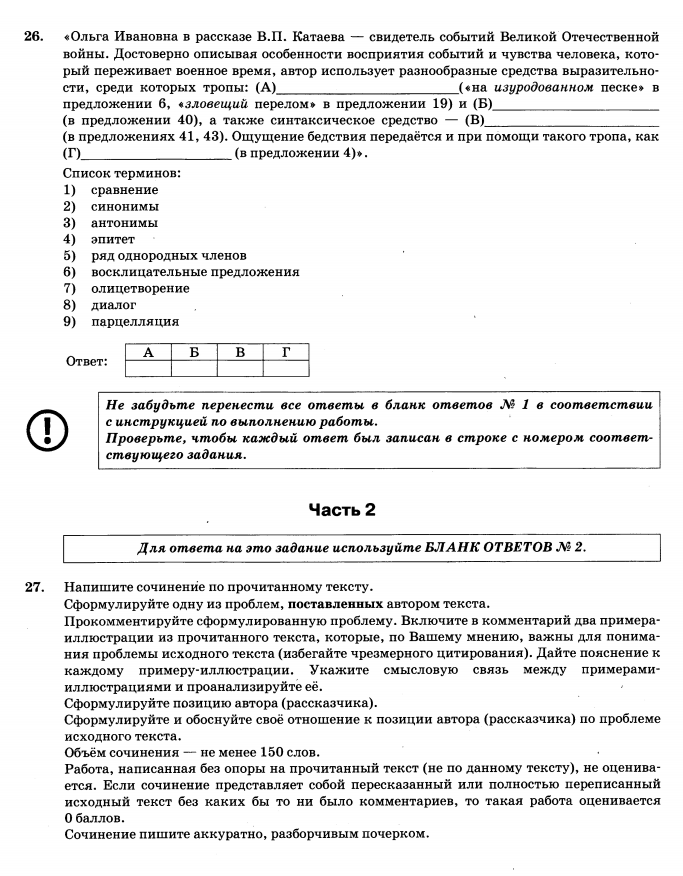 